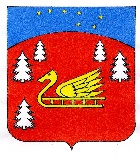 Администрация муниципального образования Красноозерное сельское поселениеМуниципального образования Приозерский муниципальный район Ленинградской области.ПОСТАНОВЛЕНИЕот  14 июня 2023 г.     № 159       В связи с признанием аукциона по продаже муниципального имущества несостоявшимся, руководствуясь статьей 448 Гражданского кодекса Российской Федерации, постановлением Правительства Российской Федерации от 27 августа 2012 года № 860 «Об организации и проведении продажи государственного и муниципального имущества в электронной форме», Федеральным законом от 21.12.2001г. №178-ФЗ «О приватизации государственного и муниципального имущества», Уставом муниципального образования Красноозерное сельское поселение муниципального образования Приозерский муниципальный район Ленинградской области, на основании решения Совета депутатов МО Красноозерное сельское поселение от 22 ноября 2022 года № 160«Прогнозный план приватизации муниципального имущества муниципального образования Красноозерное сельское поселение муниципального образования Приозерский муниципальный район Ленинградской области на 2023 год»,           решения Совета депутатов муниципального образования Красноозерное сельское поселение муниципального образования Приозерский муниципальный район Ленинградской области от 24 марта 2023 года  № 171 «О внесение изменений  в Решение Совета депутатов муниципального образования Красноозерное сельское поселение муниципального образования Приозерский муниципальный район Ленинградской области от «22» ноября 2022 года №160 «Прогнозный план приватизации муниципального имущества муниципального образования Красноозерное сельское поселение муниципального образования Приозерский муниципальный район Ленинградской области на 2023 год», Администрация муниципального образования Красноозерное сельское поселение муниципального образования Приозерский муниципальный район Ленинградской области, ПОСТОНОВЛЯЕТ:Провести продажу муниципального имущества муниципального образования Красноозерное сельское поселение  - здание котельной, площадью  349,2 кв.м., кадастровый номер 47:03:0906002:349, . с земельным участком, площадью 423,0  кв.м., кадастровый номер 47:03:0906001:141, находящемся по адресу: Ленинградская область, Приозерский район, Красноозерное сельское поселение,  дер. Красноозерное посредством публичного предложения. Определить:2.1.Способ приватизации Объекта: продажа муниципального имущества посредством публичного предложения.2.2.Форму и срок оплаты приобретаемого имущества: единовременно не позднее 30(тридцати) календарных дней с момента подписания договора. Установить:3.1. В соответствии с отчетом по определению рыночной стоимости имущества №053 от 09.03.2022 года  начальную цену продажи муниципального имущества посредством публичного предложения в размере  3 121 160,00  (три миллиона сто двадцать одна тысяча сто шестьдесят) рублей 00 копеек (без учета НДС).3.2. Величина снижения цены первоначального предложения «шаг понижения» (5% цены первоначального предложения): 156 058 (сто пятьдесят шесть пять тысяч пятьдесят восемь)рублей 00 копеек.3.3. Величина повышения цены «шаг аукциона» (50 процентов «шага понижения»): 78 029(семьдесят восемь тысяч двадцать девять)рублей 00 копеек.3.4. Минимальная цена предложения, по которой может быть продано имущество (цена отсечения) (50 процентов от начальной цены): 1 560 580(один миллион пятьсот шестьдесят тысяч пятьсот восемьдесят)рублей 00 копеек.3.5. Задаток для участия в размере (10%) -  312 116,00 (триста двенадцать тысяч сто шестнадцать) рублей  00 копеек.3.6.Срок приема заявок с 10 часов 00 минут 19 июня 2023 года до 10 часов 00 минут 20 июля 2023 года, время приема заявок круглосуточно по адресу:www.sberbank-ast.ru 4.    Назначить:4.1.Определить участников продажи на 20 июля 2023 года.4.2. Проведение аукциона на 21 июля 2023 года в 13 часов 00 минут на электронной площадке АО «Сбербанк- АСТ» sberbank-ast.ru5.Выступить организатором торгов  по продаже  вышеуказанного муниципального имущества, осуществляющим функции продавца.6. Разместить настоящее постановление на официальном сайте Российской Федерации для размещения информации о проведении торгов www.torgi.gov.ru, на электронной площадке АО «Сбербанк- АСТ» sberbank-ast.ru , на официальном сайте администрации  муниципального образования Красноозерное сельское поселение муниципального образования Приозерский муниципальный район Ленинградской области в сети Интернет по адресу www.krasnoozernoe.ru. 7.  Настоящее постановление вступает в силу со дня официального опубликования.8.   Контроль за исполнением настоящего постановления  оставляю за собой.Глава администрации                                                                               А.В.РыбакИсп.Павлова И.Н.67-525Разослано: дело -2.О проведении продажи муниципального имущества  администрации  МО Красноозерное сельское поселение МО Приозерский муниципальный район  Ленинградской области посредством публичного предложения